E s c u e l a  S u p e r i o r  P o l i t é c n i c a  d e l  L i t o r a l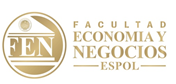 F a c u l t a d  d e  E c o n o m í a  y  N e g o c i o sSegundo E x a m e n  2012-2013L i d e r a z g o  y  c o m u n i c a c i ó n APELLIDOS: ...........................................................NOMBRES: ……………………………….                                   MATRICULA: .........................................................PARALELO: ………….. ………………….                                "Como estudiante de la FEN me comprometo a combatir la mediocridad y actuar con honestidad, por  eso no copio ni dejo copiar".Firma de Compromiso del EstudianteLea detenidamente los enunciados y conteste verdadero (V) o falso (F), según corresponda.                                                                                                                     (21 puntos)Ser proactivo implica comportarse según su decisión consciente, basado en sus valores, no en las condiciones en las que se encuentra.    (      )La administración del tiempo de lo importante/ urgente da como resultado Administración de crisis o estrés (    )En el trabajo en grupo sus integrantes son interdependientes (    )El crecimiento explosivo tiene como objetivo obtener más seguidores  (    )La escucha empática es la que centra la energía en las palabras que se pronuncian    (     )Un líder delega  a un encargado, el cual se  centra en resultados (     )El líder se basa en principios equivale a regir la conducta de adentro hacia afuera  (     )Establecer los 5 tipos de personas, que debe tener un líder  en su  entorno más cercano. (10 puntos)(10 puntos) Según  Spencer Johnson, los chinos antiguos decían lo siguiente: “Siquieres una taza de te caliente, antes tendrás que vaciar tu taza de té frío¨. Explique  esta frase en relación a la toma de decisiones(10 puntos)  Explique la ley del momento oportuno y las diferentes situaciones que se pueden dar:(10 puntos)  Indique los paradigmas de Interacción Humana, y ejemplifique uno de ellos.(9 puntos) Establezca diferencia entre líderes que desarrollan seguidores y los que desarrollan lideres.